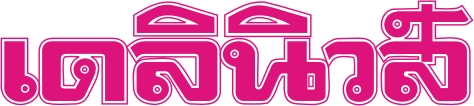 ข่าวประจำวันที่ 3 มีนาคม พ.ศ.2558 หน้าที่ 3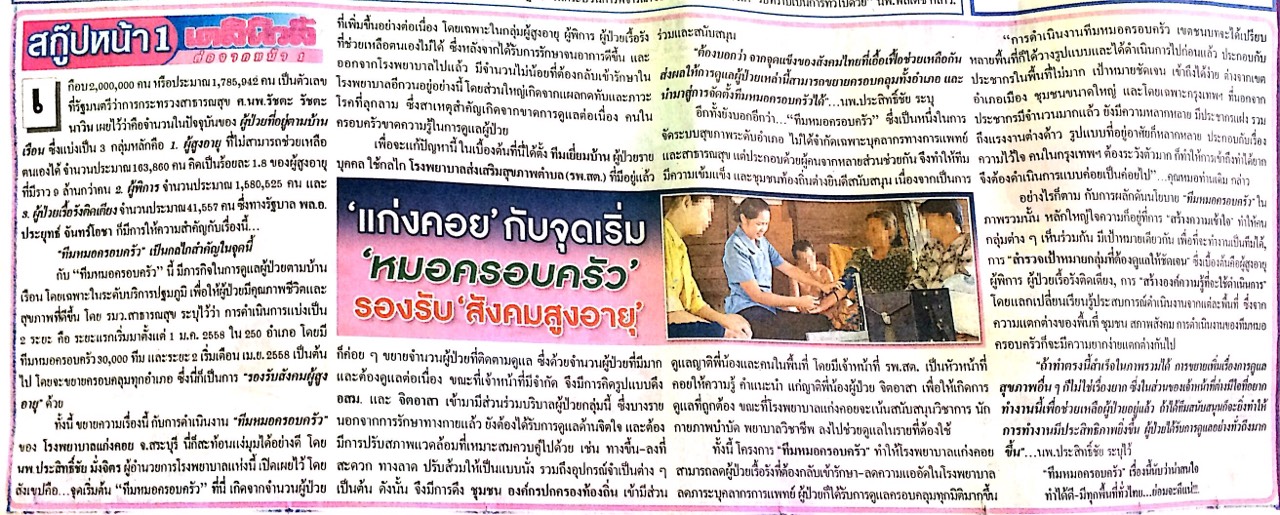 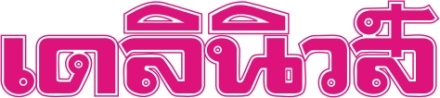 ข่าวประจำวันที่ 3 มีนาคม พ.ศ.2558 หน้าที่ 14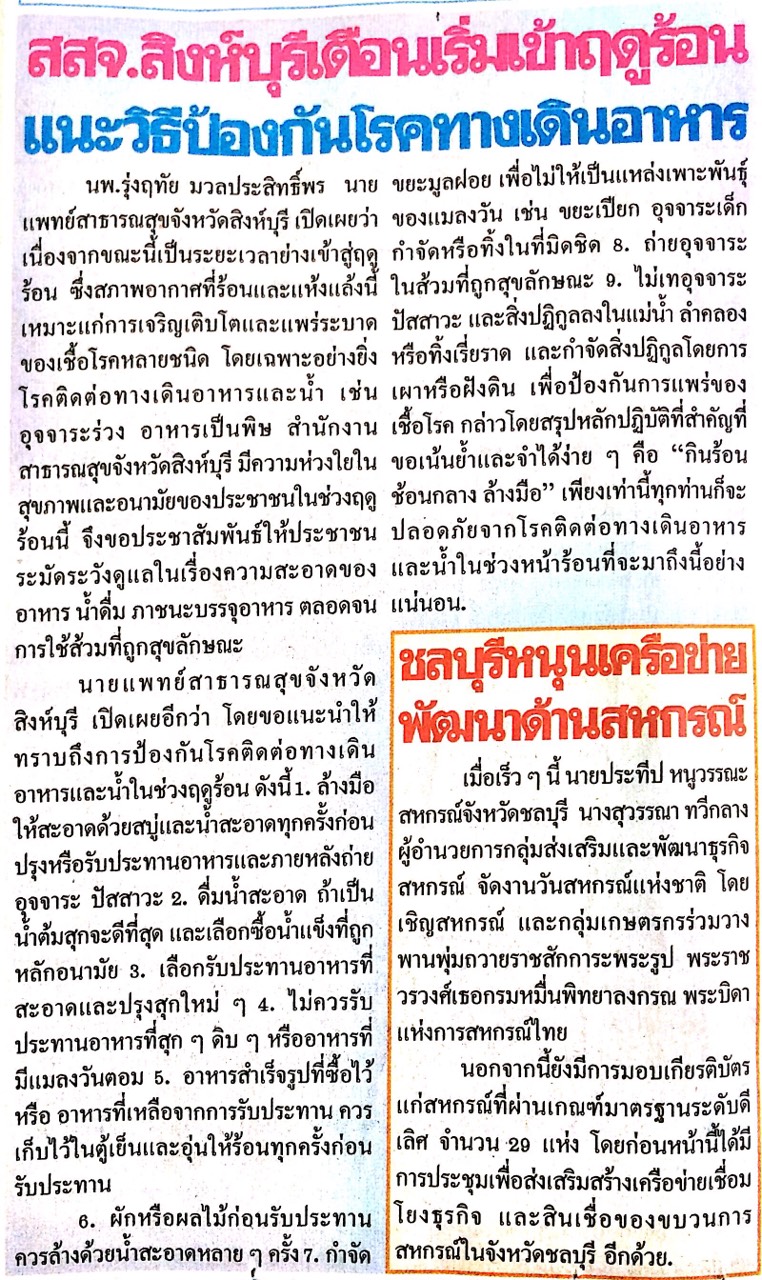 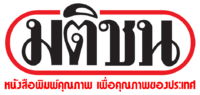 ข่าวประจำวันที่ 3 มีนาคม พ.ศ.2558 หน้าที่ 10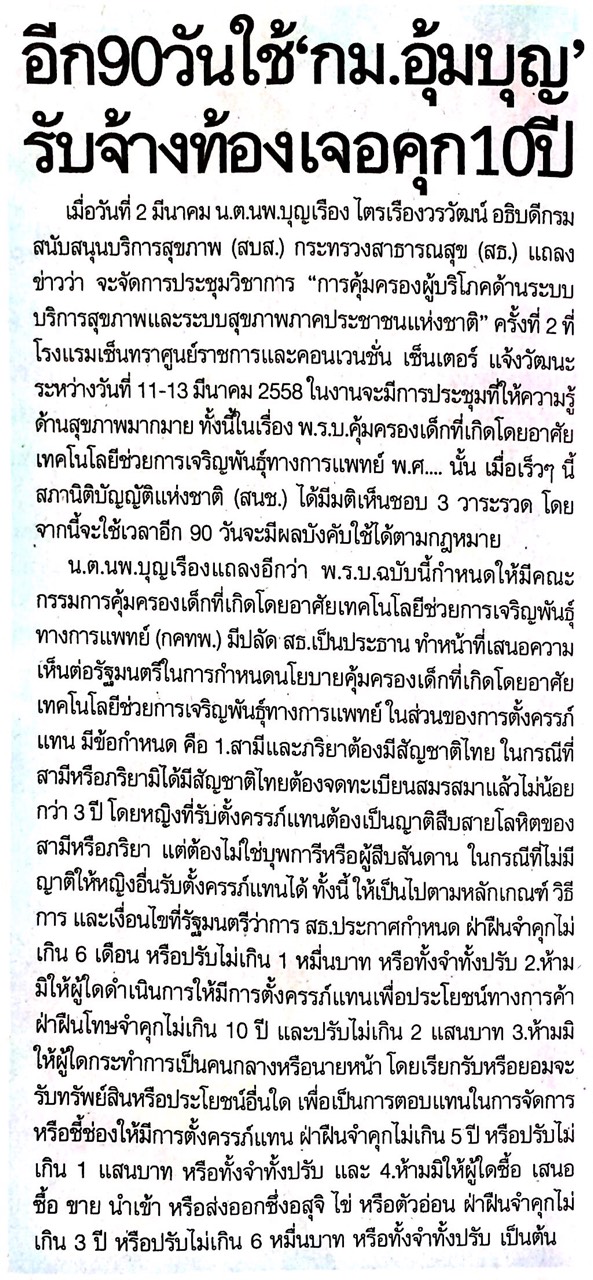 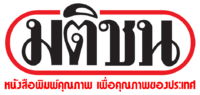 ข่าวประจำวันที่ 3 มีนาคม พ.ศ.2558 หน้าที่ 10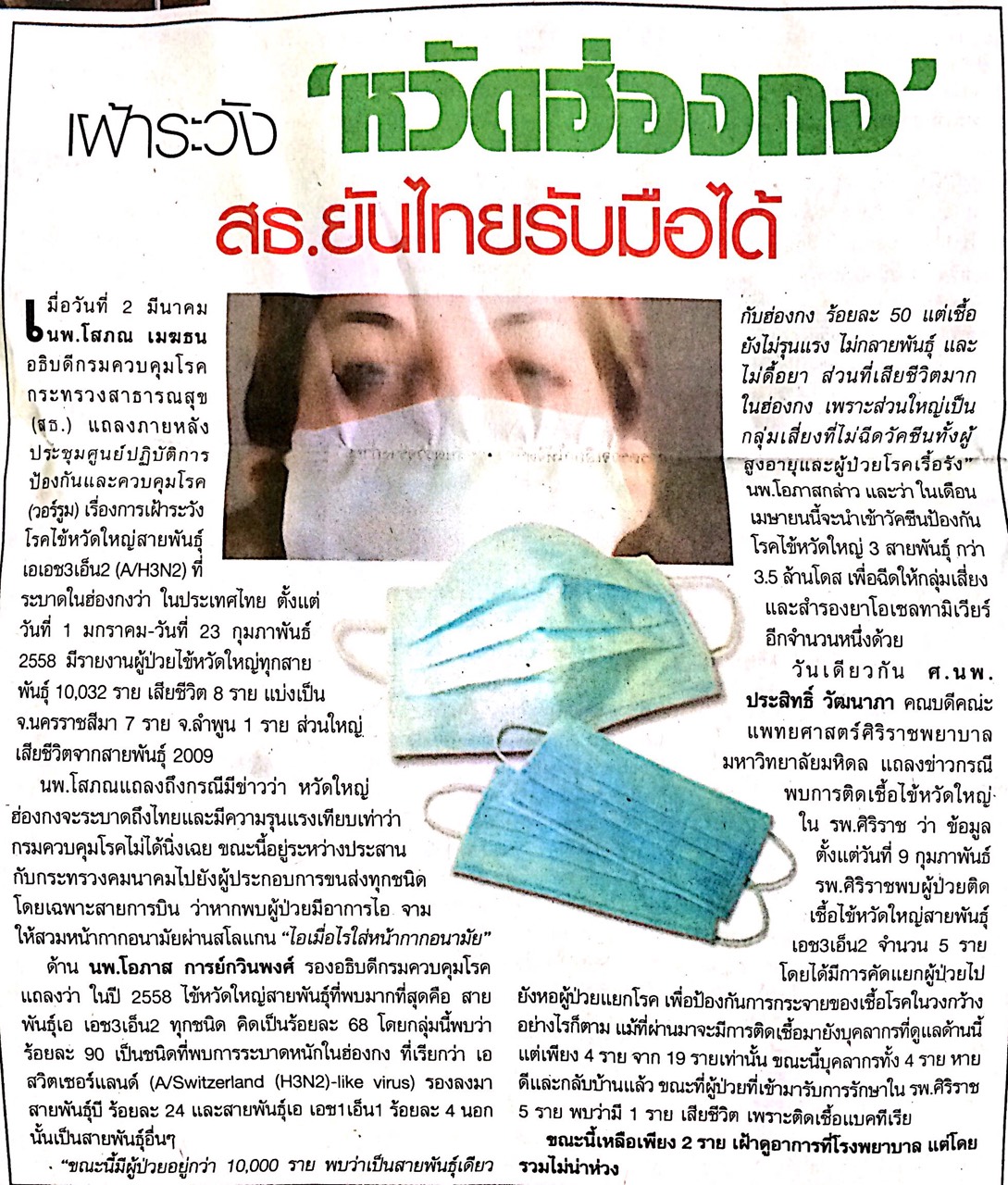 ข่าวประจำวันที่ 3 มีนาคม พ.ศ.2558 หน้าที่ 10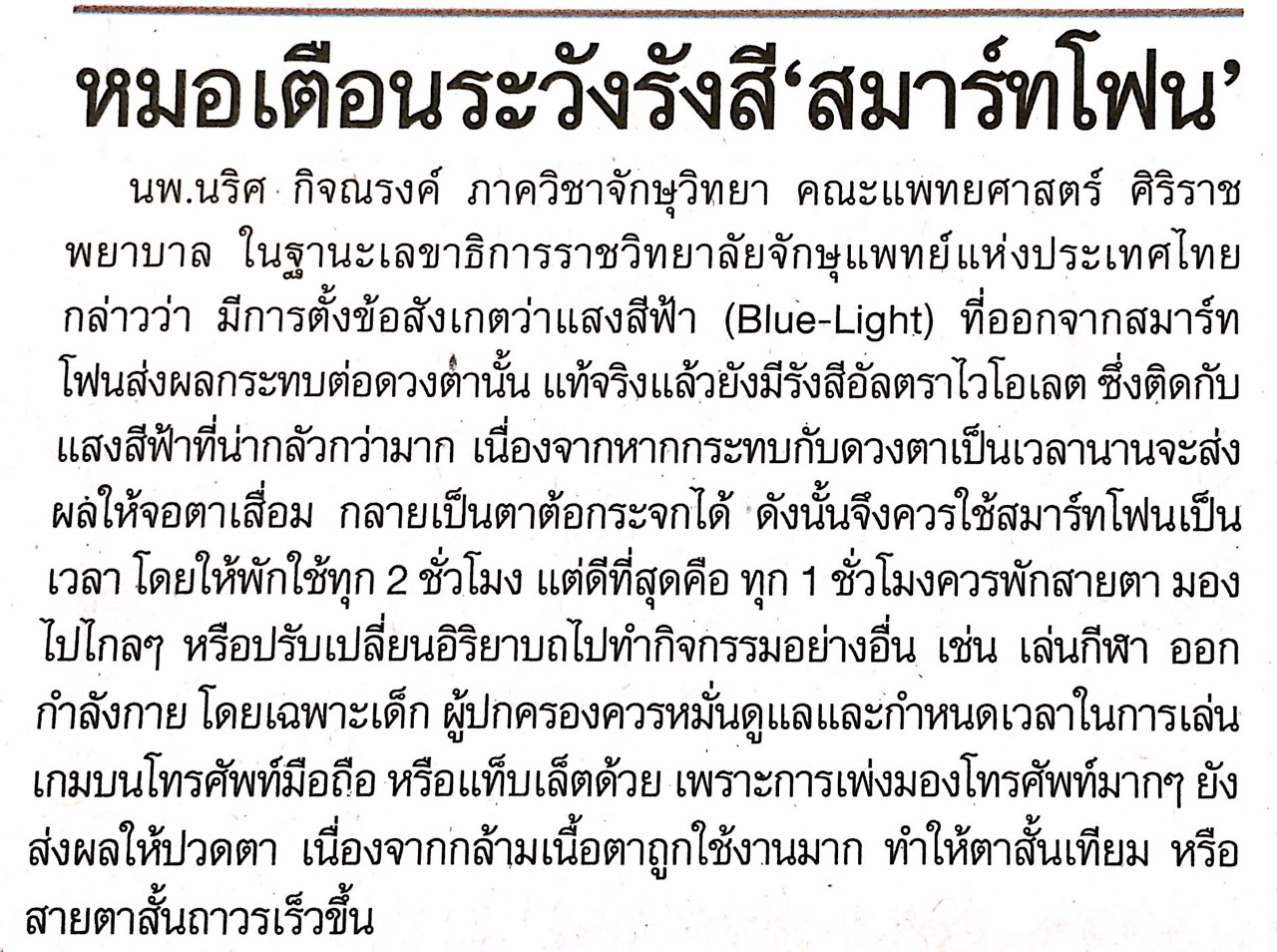 